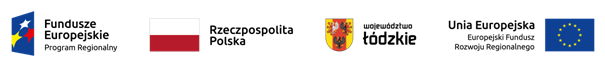 Łódź, dnia 11.10.2022 r.l.dz. WZZOZCLChPłiR/ZP/20-4/22Dotyczy: postępowania o udzielenie zamówienia publicznego prowadzonego w trybie podstawowym art. 275 pkt. 2 z możliwością prowadzenia negocjacji, na przebudowę wraz z rozbudową i wyposażeniem pomieszczeń w pawilonie D Szpitala Chorób Płuc im. Bł. O. Rafała Chylińskiego w Łodzi dla potrzeb rehabilitacji pulmonologicznej pacjentów, w tym dla pacjentów po przebytym COVID-19. Znak sprawy:  20/ZP/TP/22Odpowiedzi na pytania dotyczące treści SWZWojewódzki Zespół Zakładów Opieki Zdrowotnej Centrum Leczenia Chorób Płuc i Rehabilitacji w Łodzina podstawie art. 284 ust. 2 ustawy z dnia 11 września 2019 r. Prawo zamówień publicznych (t. jedn. Dz. U. 2022 r., poz. 1710) zwanej dalej „ustawą Pzp” udziela wyjaśnień dotyczących treści SWZ: Pytanie 1: cyt: „Czy Zamawiający przewiduje wykopanie docieplenia ścian i dachu na istniejącym budynku”? Odpowiedź: Zamawiający nie przewiduje całkowitego docieplenia ścian i dachu w istniejącym budynku jednak ze względu na wymianę stolarki i rozbudowę może wystąpić konieczność częściowej naprawy lub zmiany pochylenia na dachu.Pytanie 2: cyt: „Proszę o podanie parametrów myjni-dezynfektora w celu prawidłowego oszacowania kosztów zakupu”.Odpowiedź: Myjnia dezynfektor przeznaczona do automatycznego opróżniania, mycia, dezynfekcji i suszenia różnego typu basenów, kaczek, pojemników na mocz, misek do mycia chorych i innych szpitalnych naczyń sanitarnych, ładowana od frontu. Minimalna pojemność komory dla uchwytu standardowego: 1 basen z pokrywką i 1 kaczka lub 3 kaczki. Możliwość szybkiej wymiany i stosowania uchwytów specjalistycznych.Wybór cykli pracy min 3, zasilanie 3N 400V, obudowa - stal nierdzewna.Pytanie 3: cyt: „Czy w istniejącej części należy skuć i dodatkowo ocieplić podłogi”? Odpowiedź: Zamawiający nie przewiduje potrzeby skuwania i ocieplania całej podłogi.Pytanie 4: cyt: „Proszę o podanie średnic rurociągów (tlenu, sprężonego powietrza, próżni) do których Wykonawca IGM ma się włączyć (w kanale technologicznego z pawilonu D)”. Odpowiedź: Średnica instalacji : tlenu medycznego  28  mm, średnica próżni   22  mm, średnica sprężonego powietrza  22  mm.Pytanie 5: cyt: „Czy w budynku jest wymagana instalacja sygnalizacji pożaru”? Odpowiedź: Zamawiający nie przewiduje konieczności instalacji sygnalizacji pożaru.Pytanie 6: cyt: „Czy Zamawiający wyrazi zgodę na zapewnienie chłodzenia w centralach wentylacyjnej za pomocą chłodnic freonowej”? Odpowiedź: Zamawiający nie wyraża zgody na chłodzenie za pomocą chłodnic freonowych. Zgodnie z założeniami PFU.Pytanie 7: cyt: „Czy w pomieszczeniu Izolatki Zamawiający wyraża zgodę na zapewnienie chłodzenia za pomocą freonowych urządzeń typu Split”? Odpowiedź: Zamawiający  dopuszcza możliwość  chłodzenia  za pomocą urządzeń typu Split w pomieszczeniu izolatki.Pytanie 8: cyt: „Czy układ automatyki do central musi być dostarczony od producenta central”? Odpowiedź: Zgodnie z PFU wentylacja mechaniczna nawiewno- wywiewna nie jest przewidywana.Pytanie 9: cyt: „Czy centrale wentylacyjne w celu łatwej weryfikacji i usuwania potencjalnych usterek muszą mieć zintegrowaną automatykę wbudowaną fabrycznie w urządzenie z fabrycznym okablowaniem”? Odpowiedź: Zgodnie z PFU wentylacja mechaniczna nawiewno- wywiewna nie jest przewidywana.Pytanie 10: cyt: „Czy w pomieszczeniach wymagających klimatyzacji wyraża zgodę na zapewnienie chłodzenia za pomocą freonowych urządzeń typu Split”? Odpowiedź: Zamawiający  dopuszcza możliwość   chłodzenia za pomocą urządzeń typu Split w pomieszczeniach pod warunkiem zamontowania centralnej jednostki zewnętrznej.Pytanie 11: cyt: „Czy wyraża zgodę na zapewnienie chłodzenia za pomocą freonowych urządzeń zamiast wody lodowej”? Odpowiedź: Zamawiający  dopuszcza możliwość   chłodzenia  za pomocą freonowych urządzeń  zamiast wody lodowej w pomieszczeniach, pod warunkiem zamontowania centralnej jednostki zewnętrznej.Pytanie 12: cyt: „Jakiego okresu gwarancji na prace budowlane i urządzenia niemedyczne oczekuje Zamawiający oraz na zainstalowane urządzenia klimatyzacyjne? Odpowiedź: Okres gwarancji jakości na wykonane roboty budowlane stanowi kryterium oceny ofert – Rozdział XVIII pkt. 3. 2) SWZ. Wykonawca wypowiada się w Formularzu ofertowym pkt. 2 ppkt. 2.2. na jaki okres udziela gwarancji na wykonane roboty budowlane. Pytanie 13: cyt: „Prosimy Zamawiającego o wskazanie miejsca posadowienia freonowych jednostek zewnętrznych systemów klimatyzacji”. Odpowiedź: Miejscem posadowienia jednostki zewnętrznej klimatyzacji jest dach dobudowanej części zgodnie z PFU.Pytanie 14: cyt: „Czy w okresie gwarancji urządzeń klimatyzacyjnych i wentylacyjnych Zamawiający oczekuje świadczenie usługi konserwacji urządzeń zgodnie z wymogami producentów w cenie oferty oraz czy materiały eksploatacyjne będą po stronie Zamawiającego”? Odpowiedź: Zamawiający modyfikuje treść § 15 ust. 8 wzoru umowy, który otrzymuje brzmienie:„8. W okresie gwarancji Wykonawca jest zobowiązany do udziału w corocznych przeglądach gwarancyjnych. O terminach przeglądów gwarancyjnych Wykonawca poinformuje Zamawiającego pisemnie i e-mailem.W okresie gwarancji Wykonawca będzie świadczył usługi konserwacyjne zgodnie z wymogami producenta, zapewniając materiały eksploatacyjne”.Pytanie 15: cyt: „Czy Zamawiający posiada na obiekcie instalację ciepła technologicznego do zasilania nagrzewnic w centralach wentylacyjnych czy nagrzewnice w central wentylacyjnych ma być elektryczne”? Odpowiedź: Wentylacja mechaniczna nawiewno- wywiewna nie jest przewidywana.Pytanie 16: cyt: „Czy dla agregatów VRF Zamawiający dopuści urządzenia o współczynniku EER agregatów co najmniej 3,5”. Odpowiedź: Zamawiający nie wymaga lecz dopuszcza takie rozwiązanie.Pytanie 17: cyt: „Jeżeli Zamawiający jest w posiadaniu rysunków stanowiących załącznik do Programu Funkcjonalno –Użytkowego w formacie .dwg prosimy o udostępnienie”. Odpowiedź: Zamawiający nie posiada wersji rysunkowej w formacie .dwg.Pytanie 18: cyt: „Prosimy o potwierdzenie informacji z wizji lokalnej w sprawie zasilania podstawowego i rezerwowego, że oba te zasilania są doprowadzone do złącza na elewacji budynku”.Odpowiedź:  Zamawiający potwierdza doprowadzenie zasilania podstawowego i rezerwowego do złącza kablowego na budynku zgodnie z mapą punktów przyłączeniowych – pkt D.Pytanie 19: cyt:  „Prosimy o podanie parametrów i specyfikacji urządzeń wchodzących wzakres przedmiotu zamówienia wskazanych w Odpowiedziach na pytania dotyczących SWZ z dn.29.09.2022r. tj. myjko dezynfektor do mycia i dezynfekcji basenów i kaczek, zmywarka do naczyń zfunkcją wyparzania, podgrzewana szafka na naczynia, lodówki medyczne podblatowe”.Odpowiedź: Myjnia dezynfektor przeznaczona do automatycznego opróżniania, mycia, dezynfekcji i suszenia różnego typu basenów, kaczek, pojemników na mocz, misek do mycia chorych i innych szpitalnych naczyń sanitarnych, ładowana od frontu. Minimalna pojemność komory dla uchwytu standardowego: 1 basen z pokrywką i 1 kaczka lub 3 kaczki. Możliwość szybkiej wymiany i stosowania uchwytów specjalistycznych.Wybór cykli pracy min 3, zasilanie 3N 400V, obudowa - stal nierdzewna.Zmywarka do naczyń stołowych: Wyposażenie-programator elektroniczny, wyświetlacz cyfrowy temperatury wody mycia i płukania, funkcja wyparzania 90 °C, dodatkowy program z wyborem długości cyklu, program opróżniania i samooczyszczania, dozownik płynu myjącego i płuczącego, spust wody grawitacyjny, kosze na naczynia  2 szt., kubki do sztućców 2 szt.,  podstawa pod zmywarkę, Zasilanie 3N 400V.Podgrzewana szafka na naczynia – dostawa  zamykanej szafki ze stali nierdzewnej,  moc znamionowa W 500, zasilanie 1N 230V, temperatura max. wnętrza szafki  75°C, pojemność szafki min 25 kompletów  talerzyLodówka medyczna podblatowa (do zainstalowania w szafce pod blatem roboczym), zakres temperatur: +2 do +8°C, wysokość:	ok 78,0 cm, pojemność: 50-60 -litrów,przeznaczenie: do leków i szczepionek, zasilanie 1N 230V.Jednocześnie w załączeniu do niniejszych wyjaśnień – Zestawienie mebli w poszczególnych pomieszczeniach.Pytanie 20: cyt:  „Prosimy o informację ile punktów Kontroli Dostępu należy uwzględnić w ofercie cenowej”.Odpowiedź: Zamawiający przewiduje zamontowanie i podłączenie 10 sztuk punktów kontroli dostępu.Pytanie 21: cyt:  „Prosimy o doprecyzowanie czy zapis znajdujący się na str. 22 PFU tj. „w budynku przewiduje się wykonanie izolacji termicznych wszystkich przegród zewnętrznych tj. fundamentów…” dotyczy całego budynku D (część istniejąca i projektowana) czy jedynie nowego projektowanego budynku”.Odpowiedź: Zapis dotyczy nowo projektowanej części budynku.Pytanie 22: cyt:  „Czy w ofercie należy uwzględnić docieplenie ścian piwnicy”? Odpowiedź: Nie należy uwzględniać docieplenia ścian piwnicy.Pytanie 23: cyt: „Prosimy o potwierdzenie, że w ramach przedmiotowej inwestycji należy wykonać nowe pokrycie dachu istniejącego budynku z papy termozgrzewalnej dwuwarstwowej w systemie NRO zgodnie z zapisami PFU”. Odpowiedź: Zamawiający potwierdza wykonanie pokrycia istniejącego dachu papą termozgrzewalną NRO.Pytanie 24: cyt: „Czy jeżeli w ramach inwestycji należy wykonać nowe pokrycie z papy termozgrzewalnej dwuwarstwowej budynku istniejącego, należy również uwzględnić w ofercie zerwanie istniejącego pokrycia dachu”.Odpowiedź: Zamawiający nie przewiduje zerwania istniejącego pokrycia dachu.Pytanie 25: cyt:  „Prosimy o doprecyzowanie zakresu prac dotyczących zagospodarowania terenu wokół przedmiotowego budynku, jakie należy uwzględnić w ofercie”.Odpowiedź: W ramach zagospodarowania terenu należy wykonać nową nawierzchnię ok 600  m2 na drodze dojazdowej (z trelinki) z uwzględnieniem niwelacji wysokości w stosunku do miejsca tankowania cystern oraz ok 15 m2 chodnika do wejścia w nowej części.Pytanie 26: cyt: „Prosimy o podanie parametrów armatury sanitarnej jaką należy wycenić?”Odpowiedź: Zamawiający przewiduje zamontowanie wszystkich misek ustępowych i umywalek ściennych w wykonaniu z białej ceramiki. Zlewozmywaki i umywalki wpuszczane w blat w wykonaniu ze stali nierdzewnej. Armatura odcinająca i baterie w wykonaniu pochromowanego mosiądzu odpornego na szorowanie i tarcie.W związku z powyższym Zamawiający informuje, że zmianie ulega:- termin składania ofert  upływa 28.10.2022 roku godz. 09:30,- termin otwarcia ofert   -  28.10.2022 roku godz. 10:00,- termin związania ofertą  do 26.11.2022 roku.                KierownikDziału Zamówień Publicznych								         Marzena KolasaW załączeniu:- Zestawienie mebli w poszczególnych pomieszczeniach